Aldersgate Church Community Theater Audition FormFrozen, Jr.Children Ages 8-18 Primary Contact Information for Both Child/Actor and Responsible ParentChild/Actor Name: __________________________________   Age _________________Child/Actor Birthday Month & Year: ____________________________________________Parent Name: _____________________________________________________________Home Phone:__________________________  Parent Cell Phone: ___________________Child/Actor’s Cell Phone (if applicable):  _________________________________________Home Address:  ____________________________________________________________Parent email(s):  ____________________________________________________________Height:__________________  Hair:__________________  Eye Color:__________________Does Child/Actor have any known allergies? (Please check appropriate answer)  Yes	  No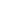 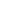 If YES, please specifically list any known allergies (food, make-up, beauty/hair products, etc)__________________________________________________________________________	Are you auditioning for a SPECIFIC part of character role?    Yes	 No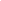 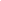 If YES, please list which character role(s) you hope to be considered for:___________________________________________________________________________________________Are you willing to accept ANY part or character role including ensemble?  Yes        No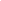 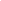 Audition Song: ______________________________________________________________	***VERY IMPORTANT***Please list below ALL the one-time AND regularly occurring conflicts between now and the end of the performance period. Rehearsals begin Nov 7 with a mandatory parent meeting Nov 9th 1-4pmRehearsal schedule will be Monday, Tues & Thurs evenings 6:30 - 8:30pm & Saturdays (1-4) **times may be adjusted slightly Rehearsals over winter break are scheduled for Dec 21, 28, 30, 31, Jan 2  We understand this is a winter break therefore conflicts over this time will not impact casting decisions. Mandatory Tech Week: Jan 11, 1-4 Cue to Cue; Jan 12, 1-8:30 Double TechJan 13 & 14, 5:30-8:30 Tech Rehearsals; Jan 16, 7:30pm Preview ShowPerformances: Jan 17, 7:30 (opening); Jan 18, 19, 20 all 2pm showsJan 24, 7:30 show; Jan 25, 2:00 & 7:30 Double Shows; Jan 26, 2pm Closing Show & Mandatory Strike One Time Conflict Dates:  _____________________________________________________________________________________________________________________________Regularly Occurring Conflicts:  ___________________________________________________________________________________________________________________________Dance Experience -   Please list below any and all dance experience/training (where have you trained, # of years, type of dance, etc) Performance Experience - Please indicate any performance experience and include the character played, theater and year. Also list any special skills, voice and/or acting training.  (can be continued on the back of this page if needed) **if you have never performed for a particular theater, please list any performance experiences you may have had at school or another organization such as drama class or club, summer camp, enrichment classes, dance, voice or music classes, etc.  List any special talents, for example, “I can walk on my hands, tap dance, do gymnastics and Hip Hop!If not cast, are you (actor) interested in working on any other areas for this production? Yes	 No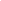 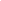 If YES, which of the areas below would be of interest. Props	 Costumes	   Scenery	 Lighting	 Sound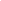 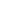 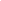 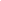 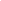  Publicity	 Usher	Concessions	 Other (specify) ______________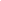 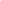 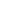 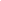  If cast, I understand my contact information will be included in the group distribution list. 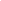 Parent Volunteer CommitmentACCT cannot run without many volunteers! Parents will be required to participate in some form or function.  We understand busy schedules but because we do not charge money to be a part of the cast, we rely HEAVILY on parent volunteers. Please note that these are not the only volunteer jobs.  Please check the areas in which you can help and indicate if you are willing to take a LEAD volunteer role Props	 Costumes		 Scenery	 Lighting 	 Sound	 Publicity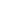 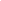 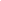 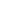 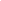 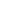  Bios/Program Ads	 Usher	 Concessions	 Party Coordinator  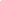 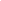 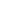 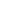  Other (specify)__________________________________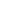 I understand that by signing this form, I recognize that my family will be asked to volunteer in some aspect. I also recognize that my child will be required to be at all performances and be an active member of the cast. Strike is also mandatory for all cast members.  If you have any questions, please email Marg Soroos (marg@soroos.net) or Jayn Rife (jaynrife@hotmail.com)Parent Signature_________________________(Printed Name)_______________________Child Signature_____________________(Printed Name)____________________________Date______________________________